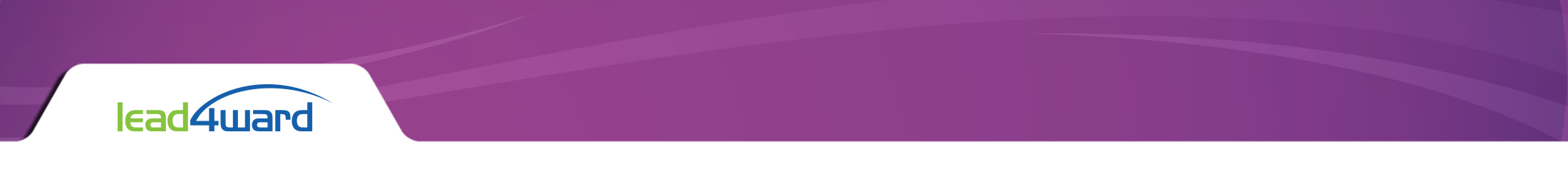 PLC Menu – Social Studies 	Process Standards  | Learning Strategies  | Content BuilderPlanning and Delivering InstructionPlanning and Delivering InstructionPlanning and Delivering InstructionPlanning and Delivering InstructionPlanning and Delivering InstructionPlanning and Delivering InstructionPlanning and Delivering InstructionProfessional LearningReadiness StandardsProcess StandardsProcess StandardsProcess StandardsLearning StrategiesLearning StrategiesLearning StrategiesContent BuilderReadiness StandardsStimulusThinkingInstructional StrategiesEvidence of LearningContent BuilderPrimary Source Text* Speech/Journal/DiaryAnalyze/InterpretRecording GuideUnderstanding the TEKSlead4ward Snapshotslead4ward Field GuidesSE DiagramCurriculum DocumentsPrimary Source Text* Letter/Newspaper ArticleApply3-2-1 SummaryUnderstanding the TEKSlead4ward Snapshotslead4ward Field GuidesSE DiagramCurriculum DocumentsPrimary Source Text* Government DocumentCause/EffectRecord-Report-Reflect            Teach-backUnderstanding the TEKSlead4ward Snapshotslead4ward Field GuidesSE DiagramCurriculum DocumentsSecondary Source TextCompare/Classify/ CategorizeBrochuresExamining the TEKS Scaffoldlead4ward Scaffold DocumentsVertical Alignment DocumentsVisual Photograph/PaintingCreate/DevelopTimeline/PlanExamining the TEKS Scaffoldlead4ward Scaffold DocumentsVertical Alignment DocumentsVisual * political cartoon/ advertisement/otherDraw ConclusionsVerbal and Written JustificationsPlanning for Error Patternslead4ward IQ AnalysisLocal Item AnalysisMapEvaluateAnchor ChartPlanning for Error Patternslead4ward IQ AnalysisLocal Item AnalysisChartGeneralizeQuick WriteUsing Academic Vocabularylead4ward Vocabulary District Vocabulary ListsCampus Vocabulary StrategiesGraphInfer(1 minute paper, graffiti)Using Academic Vocabularylead4ward Vocabulary District Vocabulary ListsCampus Vocabulary StrategiesGraphic OrganizerMake ConnectionsUnit TestEvaluating ResourcesState ResourcesDistrict ResourcesBulleted List of FactsPredict/EstimateMedia PresentationsEvaluating ResourcesState ResourcesDistrict ResourcesTimelineSequence/OrderExit TicketSummarizeThinkalouds